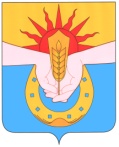 АДМИНИСТРАЦИЯ МУНИЦИПАЛЬНОГО ОБРАЗОВАНИЯ УСПЕНСКИЙ РАЙОНПОСТАНОВЛЕНИЕот _________________ г						                      № ___________                                                        с. УспенскоеОб утверждении Административного Регламента осуществления муниципального контроля за сохранностью автомобильных дорог общего пользования местного значения вне границ населенных пунктов муниципального образования Успенский район, Федеральным законом от 8 ноября 2007 года №257-ФЗ "Об автомобильных дорогах и дорожной деятельности в Российской Федерации и о внесении изменений в отдельные законодательные акты Российской Федерации", Федеральным законом от 26 декабря 2008 года №294-ФЗ "О защите прав юридических лиц и индивидуальных предпринимателей при осуществлении государственного контроля (надзора) и муниципального контроля",Уставом муниципального образования Успенскийрайонп о с т а н о в л я ю:          1.УтвердитьАдминистративный Регламент осуществления муниципального контроля за сохранностью автомобильных дорог общего пользования местного значения вне границ населенных пунктов муниципального образования  Успенский район(прилагается).2. Обнародовать     постановление        в      соответствии       с    Уставом муниципального образования Успенский район и разместить на официальном сайте администрации муниципального образования Успенский район в информационно-телекоммуникационной сети «Интернет».3. Контроль за выполнением данного постановления возложить на  заместителя главы муниципального образования Успенский район по вопросам строительства и жилищно-коммунального хозяйства С.А. Вахтина.4. Постановление   вступает   в    силу    со      дня   его      официального обнародованияГлава муниципального образованияУспенский район						                               Г.К.БахилинПРИЛОЖЕНИЕУтвержденПостановление администрации муниципального образования Успенский районот____________ №______Административный Регламент осуществления муниципального контроля за сохранностью автомобильных дорог общего пользования местного значения вне границ населенных пунктов муниципального образования  Успенский район1.0 Общие положения
1.1. Настоящий Административный Регламент осуществления муниципального контроля за сохранностью автомобильных дорог общего пользования местного значения вне границ населенных пунктов муниципального образования  Успенский район(далее - Регламент) регулирует вопросы организации и осуществления муниципального контроля за обеспечением сохранности автомобильных дорог местного значениявне границ населенных пунктов (далее - муниципальный дорожный контроль), определяет обязанности и ответственность должностных лиц, права, обязанности и ответственность юридических лиц, индивидуальных предпринимателей при проведении мероприятий по муниципальному дорожному контролю, а также формы осуществления муниципального дорожного контроля.1.2. Настоящий Регламент разработан в соответствии с Федеральными законами от 8 ноября 2007 года №257-ФЗ "Об автомобильных дорогах и о дорожной деятельности в Российской Федерации и о внесении изменений в отдельные законодательные акты Российской Федерации", от 6 октября 2003 №131-ФЗ "Об общих принципах организации местного самоуправления в Российской Федерации", от 26 декабря 2008 года №294-ФЗ "О защите прав юридических лиц и индивидуальных предпринимателей при осуществлении государственного контроля (надзора) и муниципального контроля" (далее - Федеральный закон №294-ФЗ), Уставом муниципального образования Успенский район.1.3. Уполномоченным органом по исполнению муниципальной функции осуществления муниципального контроля за сохранностью автомобильных дорог общего пользования местного значения вне границ населенных пунктов муниципального образования  Успенский район является администрация муниципального образования Успенский районв лице непосредственного исполнителя муниципальной функции - отдела по вопросам жилищно-коммунального хозяйства (далее - орган муниципального дорожного контроля).1.4. Перечень должностных лиц, уполномоченных осуществлять муниципальный дорожный контроль на территории муниципального образования Успенский район - в соответствии с штатным расписанием отдела по вопросам жилищно-коммунального хозяйства администрации муниципального образования Успенский район.1.5. Предметом муниципального дорожного контроля является соблюдение юридическими лицами, индивидуальными предпринимателями в процессе осуществления деятельности требований, установленных муниципальными правовыми актами, а также требований, установленных федеральными законами, законами Краснодарского края в области обеспечения сохранности автомобильных дорог общего пользования местного значениявне границ населенных пунктов, в том числе:- требований технических регламентов, правил, стандартов, технических норм и других нормативных документов при проведении работ по содержанию и ремонту автомобильных дорог общего пользования и автомобильных дорог необщего пользования местного значения вне границ населенных пунктов (далее - автомобильные дороги);- требований нормативных документов, устанавливающих порядок использования полос отвода и придорожных полос автомобильных дорогобщего пользования местного значения вне границ населенных пунктов муниципального образования  Успенский район, в том числе технических требований и условий по размещению объектов капитального строительства, объектов, предназначенных для осуществления дорожной деятельности, объектов дорожного сервиса, рекламных конструкций, инженерных коммуникаций и иных объектов, размещаемых в полосе отвода и придорожных полосах автомобильных дорог вне границ населенных пунктов;- транспортно-эксплуатационное состояние автомобильных дорогвне границ населенных пунктов.1.6. Исполнение муниципального дорожного контроля осуществляется посредством проведения проверок юридических лиц, индивидуальных предпринимателей, а также мероприятий по профилактике нарушений установленных требований в области обеспечения сохранности автомобильных дорог общего пользования местного значения вне границ населенных пунктов. Под проверкой понимается совокупность проводимых органом муниципального дорожного контроля в отношении юридического лица, индивидуального предпринимателя мероприятий по контролю для оценки соответствия осуществляемых ими деятельности или действий (бездействия), производимых и реализуемых ими товаров (выполняемых работ, предоставляемых услуг) требованиям, установленным федеральными законами и принимаемыми в соответствии с ними иными нормативными правовыми актами Российской Федерации, законами и иными нормативными правовыми актами Краснодарского края (далее - обязательные требования) и требованиям, установленным муниципальными правовыми актами в области обеспечения сохранности автомобильных дорог общего пользования местного значениявне границ населенных пунктов.1.7. Объектами муниципального дорожного контроля вне границ населенных пунктов являются:1.7.1 автомобильные дороги (включая полосы отвода) местного значениявне границ населенных пунктов муниципального образования Успенский район:- общего пользованиявне границ населенных пунктов, предназначенные для движения транспортных средств неограниченного круга лиц, перечень которых утвержден органами местного самоуправления;- необщего пользования вне границ населенных пунктов, находящиеся в собственности, во владении или в пользовании администрации муниципального образования Успенский район и используемые для обеспечения муниципальных или государственных нужд, перечень которых утвержден органами местного самоуправления;1.7.2 расположенные на или под ними конструктивные элементы (дорожное полотно, дорожное покрытие и подобные элементы), дорожные сооружения, являющиеся технологической частью автомобильной дороги, защитные дорожные сооружения, искусственные дорожные сооружения, производственные объекты, элементы обустройства автомобильных дорог вне границ населенных пунктов,  на которых располагаются или могут располагаться объекты дорожного сервиса, в том числе парковки (парковочные места);1.7.3 придорожные полосы автомобильной дороги, прилегающие с обеих сторон к полосе отвода автомобильной дороги, установленные для автомобильных дорог вне границ населенных пунктов, в границах которых устанавливается особый режим использования земельных участков и могут размещаться объекты дорожного сервиса, устанавливаться рекламные конструкции, информационные щиты и указатели;1.7.4 размещенные в границах придорожных полос вне границ населенных пунктов объекты дорожного сервиса, установленные рекламные конструкции, информационные щиты и указатели.1.8. Осуществление муниципального контроля за сохранностью автомобильных дорог вне границ населенных пунктов включает в себя:1.8.1. проверку соблюдения требований технических условий по размещению объектов, предназначенных для осуществления дорожной деятельности, объектов дорожного сервиса, рекламных конструкций и других объектов в полосе отвода и придорожной полосе автомобильных дорог местного значениявне границ населенных пунктов;1.8.2. проверку соблюдения пользователями автомобильных дорогвне границ населенных пунктов лицами, осуществляющими деятельность в пределах полос отвода и придорожных полосвне границ населенных пунктов, правил использования полос отвода и придорожных полосвне границ населенных пунктов, а также обязанностей при использовании автомобильных дорог местного значения в части недопущения повреждения автомобильных дорог и их элементоввне границ населенных пунктов;1.8.3. проверкутранспортно – эксплуатационного состояния дорогвне границ населенных пунктов.1.9. К субъектам муниципального дорожного контроля, в отношении которых проводятся проверочные мероприятия (далее - субъекты муниципального дорожного контроля), относятся юридические лица, индивидуальные предприниматели, которые являются пользователями автомобильных дорогвне границ населенных пунктов, осуществляют дорожную деятельность, являются владельцами объектов муниципального дорожного контроля.1.10. Финансирование деятельности по осуществлению муниципального дорожного контроля осуществляется за счет средств бюджета муниципального образования Успенский район.1.11. Сроки и последовательность проведения административных процедур при осуществлении муниципального дорожного контроля устанавливаются настоящим Административным           Регламентом осуществления муниципального контроля за сохранностью автомобильных дорог общего пользования местного значения вне границ населенных пунктов муниципального образования  Успенский район.2.0 Порядок организации и осуществления муниципального контроля за сохранностью автомобильных дорог общего пользования местного значения вне границ населенных пунктов муниципального образования  Успенский район2.1. Проведение муниципального контроля за сохранностью автомобильных дорог общего пользования местного значениявне границ населенных пунктов на территории муниципального образования Успенский район при эксплуатации юридическими лицами, индивидуальными предпринимателями осуществляется в форме плановых проверок, проводимых в соответствии с ежегодным планом проверок, внеплановых проверок, плановых (рейдовых) осмотров, а также путем проведения мероприятий по контролю, при проведении которых не требуется взаимодействие с юридическими лицами и индивидуальными предпринимателями в форме постоянного мониторинга территорий, объектов, фиксации нарушений, в том числе при помощи технических средств, работающих в автоматическом режиме, имеющих функции фото и  видеозаписи, другими видами и формами мероприятий по контролю, установленными федеральным законодательством.2.2. Плановая проверка проводится в соответствии с ежегодным утвержденным планом на основании распоряжения администрации муниципального образования Успенский район. Срок проведения проверки не может превышать двадцать рабочих дней.2.3. Внеплановая проверка проводится на основании распоряжения муниципального образования Успенский район в случаях, предусмотренных ст. 10 Федерального закона №294-ФЗ. Срок проведения проверки не может превышать двадцать рабочих дней.2.4. Плановая и внеплановая проверки могут проводиться только должностными лицами, которые указаны в распоряжении муниципального образования Успенский район.2.5. По результатам проверки должностными лицами, проводящими проверку, составляется акт проверки в двух экземплярах..2.6. Проведение внеплановых выездных проверок осуществляется по согласованию с органом прокуратуры путем подачи заявления о согласовании в соответствии со статьей 10 Федерального закона от 26 декабря 2008 года №294-ФЗ.2.7. Мероприятия без взаимодействия с юридическими лицами, индивидуальными предпринимателями проводятся на основании заданий на проведение таких мероприятий, утверждаемых уполномоченным лицом администрации муниципального образования Успенский район.2.8. В случае выявления при проведении мероприятий по контролю, указанных в пункте 2.1 настоящего Регламента, нарушений обязательных требований, требований, установленных муниципальными правовыми актами, должностные лица  принимают, в пределах своей компетенции, меры по пресечению таких нарушений, а также направляют в письменной форме уполномоченному лицу администрации муниципального образования Успенский район мотивированное представление с информацией о выявленных нарушениях для принятия при необходимости решения о назначении внеплановой проверки юридического лица, индивидуального предпринимателя по основаниям, указанным в пункте 2 части 2 статьи 10 Федерального закона №294-ФЗ.2.9. В случае получения в ходе проведения мероприятий по контролю без взаимодействия с юридическими лицами, индивидуальными предпринимателями указанных в частях 5 - 7 статьи 8.2 Федерального закона №294-ФЗ сведений о готовящихся нарушениях или признаках нарушения обязательных требований, требований, установленных муниципальными правовыми     актами,     орган      муниципального       дорожного     контролянаправляет юридическому лицу, индивидуальному предпринимателю предостережение о недопустимости нарушения обязательных требований, требований, установленных муниципальными правовыми актами.3.0 Организация и проведение мероприятий по профилактике нарушений обязательных требований, требований, установленных муниципальными правовыми актами в сфере сохранности автомобильных дорогобщего пользования местного значения вне границ населенных пунктов муниципального образования  Успенский район3.1. В целях предупреждения нарушений юридическими лицами и индивидуальными предпринимателями обязательных требований, требований, установленных муниципальными правовыми актами, устранения причин, факторов и условий им способствующих, должностные лица, осуществляющие муниципальный дорожный контроль, осуществляют мероприятия по профилактике нарушений обязательных требований, требований, установленных муниципальными правовыми актами, в соответствии с ежегодно утверждаемыми    планами     мероприятий     по организации и осуществлению муниципального контроля за сохранностью автомобильных дорог местного значения вне границ населенных пунктов муниципального образования Успенский район.3.2. Вцелях профилактикинарушений обязательных требований, требований, установленных муниципальными   правовыми   актами,   орган      муниципального дорожного контроля:3.2.1. Обеспечивает размещение на официальном сайте администрации муниципального образования Успенский район в информационно-телекоммуникационной сети "Интернет" перечня нормативных правовых актов или их отдельных частей, содержащих обязательные требования, требования, установленные муниципальными правовыми актами, оценка соблюдения которых является предметом муниципального дорожного контроля в области обеспечения сохранности автомобильных дорог общего пользования местного значениявне границ населенных пунктов, а также текстов соответствующих нормативных правовых актов.3.2.2. Осуществляет информирование юридических лиц, индивидуальных предпринимателей по вопросам соблюдения обязательных требований, требований, установленных муниципальными правовыми актами, в том числе посредством разработки и опубликования руководств по соблюдению обязательных требований, требований, установленных муниципальными правовыми актами, проведения семинаров разъяснительной работы в средствах массовой информации и иными способами.В случае изменения обязательных требований, требований, установленных муниципальными правовыми актами, орган муниципального дорожного контроля подготавливает и публикует комментарии о содержании новых нормативных правовых актов, устанавливающих обязательные требования, требования, установленных муниципальными правовыми актами, внесенных изменениях в действующие акты, сроках и порядке вступления их в действие, а также рекомендации о проведении необходимых организационных, технических мероприятий, направленных на внедрение и обеспечение соблюдения обязательных требований, требований, установленных муниципальными правовыми актами.3.2.3. Обеспечивает регулярное (не реже одного раза в год) обобщение практики осуществления муниципального дорожного контроля в области обеспечения сохранности автомобильных дорог общего пользования местного значениявне границ населенных пунктов муниципального образования  Успенский райони размещение на официальном сайте администрации муниципального образования Успенский район в информационно-телекоммуникационной сети "Интернет" соответствующих обобщений, в том числе с указанием наиболее часто встречающихся случаев нарушений обязательных требований, требований, установленных муниципальными правовыми актами, с рекомендациями в отношении мер, которые должны приниматься юридическими лицами, индивидуальными предпринимателями в целях недопущения таких нарушений.3.2.4. Выдает предостережение о недопустимости нарушения обязательных требований, требований, установленных муниципальными правовыми актами, в соответствии с частями 5 - 7 статьи 8.2 Федерального закона №294-ФЗ, если иной порядок не установлен федеральным законом.3.2.5. Проводит личный прием представителей юридических лиц и индивидуальных предпринимателей, в том числе по вопросам организации и проведения проверок, соблюдения обязательных требований, требований, установленных муниципальными правовыми актами, при осуществлении муниципального дорожного контролявне границ населенных пунктов.3.3. При условии, что иное не установлено федеральным законом, при наличии у органа муниципального дорожного контроля сведений о готовящихся нарушениях или о признаках нарушений обязательных требований, требований, установленных муниципальными правовыми актами, полученных в ходе реализации мероприятий по контролю, осуществляемых без взаимодействия с юридическими лицами, индивидуальными предпринимателями, либо содержащихся в поступивших обращениях и заявлениях (за исключением обращений и заявлений, авторство которых не подтверждено), информации от органов государственной власти, органов местного самоуправления, из средств массовой информации в случаях, если отсутствуют подтвержденные данные о том, что нарушение обязательных требований, требований, установленных муниципальными правовыми актами, причинило вред жизни, здоровью граждан, вред животным, растениям, окружающей среде, объектам культурного наследия (памятникам истории и культуры) народов Российской Федерации, музейным предметам и музейным коллекциям, включенным в состав Музейного фонда Российской Федерации, особо ценным, в том числе уникальным, документам Архивного фонда Российской Федерации, документам, имеющим особое историческое, научное, культурное значение и входящим в состав национального библиотечного фонда, безопасности государства, а также привело к возникновению чрезвычайных ситуаций природного и техногенного характера, либо создало угрозу указанных последствий, орган муниципального дорожного контроля выдает юридическому лицу, индивидуальному предпринимателю предостережение о недопустимости нарушений обязательных требований, требований, установленных муниципальными правовыми актами, и предлагает юридическому лицу, индивидуальному предпринимателю принять меры по обеспечению соблюдения обязательных требований, требований, установленных муниципальными правовыми актами, и уведомить об этом в установленный в таком предостережении срок орган муниципального дорожного контроля.3.4. Предостережение о недопустимости нарушения обязательных требований, требований, установленных муниципальными правовыми актами, должно содержать указания на соответствующие обязательные требования, требования, установленные муниципальными правовыми актами, нормативный правовой акт, их предусматривающий, а также информацию о том, какие конкретно действия (бездействие) юридического лица, индивидуального предпринимателя могут привести или приводят к нарушению этих требований. Предостережение о недопустимости нарушения обязательных требований, требований, установленных муниципальными правовыми актами, не может содержать требования предоставления юридическим лицом, индивидуальным предпринимателем сведений и документов, за исключением сведений о принятых юридическим лицом, индивидуальным предпринимателем мерах по обеспечению соблюдения обязательных требований, требований, установленных муниципальными правовыми актами.3.5. Порядок составления и направления предостережения о недопустимости нарушения обязательных требований, требований, установленных муниципальными правовыми актами, подачи юридическим лицом, индивидуальным предпринимателем возражений на такое предостережение и их рассмотрения, порядок уведомления об исполнении такого предостережения определяются постановлением Правительства Российской Федерации от 10 февраля 2017 года №166 "Об утверждении Правил составления и направления предостережения о недопустимости нарушения обязательных требований и требований, установленных муниципальными правовыми актами, подачи юридическим лицом, индивидуальным предпринимателем возражений на такое предостережение и их рассмотрения, уведомления об исполнении такого предостережения".4.0 Права и обязанности должностных лиц при осуществлении муниципального дорожного контроляза сохранностью автомобильных дорог общего пользования местного значения вне границ населенных пунктов муниципального образования  Успенский район4.1. Должностные лица органа муниципального дорожного контроля имеют право:- при проведении выездной (плановой, внеплановой) проверки производить осмотр состояния автомобильных дорогвне границ населенных пунктов, на которых осуществляют свою деятельность юридические лица или индивидуальные предприниматели;- требовать от юридических лиц, индивидуальных предпринимателей представления документов, информации, необходимых для осуществления муниципального дорожного контроля;- привлекать специализированные (аккредитованные) лаборатории и иные организации и специалистов для проведения необходимых для осуществления муниципального дорожного контроля анализов, отбора проб, выполнения измерений и выдачи заключений;- при проведении проверок использовать фото- и видеосъемку;       - обращаться в ГИБДД отдела МВД России по Успенскому району за содействием в предотвращении или пресечении действий, препятствующих осуществлению контроля сохранности автомобильных дорогвне границ населенных пунктов.4.2. Должностные лица органа муниципального дорожного контроля за сохранностью автомобильных дорог общего пользования местного значения вне границ населенных пунктов муниципального образования  Успенский район при проведении проверки обязаны:- своевременно и в полной мере исполнять предоставленные в соответствии с законодательством Российской Федерации полномочия по предупреждению, выявлению и пресечению нарушений обязательных требований и требований, установленных муниципальными правовыми актами, в области сохранности автомобильных дорог;- соблюдать законодательство Российской Федерации, права и законные интересы юридического лица, индивидуального предпринимателя, проверка которого проводится;- проводить проверку на основании распоряжения администрации муниципального образования Успенский район о ее проведении в соответствии с ее назначением;- проводить проверку только во время исполнения служебных обязанностей, выездную проверку только при предъявлении служебного удостоверения, копии распоряжения администрации муниципального образования Успенский район  и в случае, предусмотренном частью 5 статьи 10 Федерального закона №294-ФЗ, копии документа о согласовании проведения проверки с прокуратурой муниципального образования Успенский район;       - не препятствовать руководителю, иному должностному лицу или уполномоченному представителю юридического лица, индивидуальному предпринимателю, его уполномоченному представителю присутствовать при проведении проверки и давать разъяснения по вопросам, относящимся к предмету проверки;- предоставлять руководителю, иному должностному лицу или уполномоченному представителю юридического лица, индивидуальному предпринимателю, его уполномоченному представителю, присутствующим при проведении проверки, информацию и документы, относящиеся к предмету проверки;- знакомить руководителя, иное должностное лицо или уполномоченного представителя юридического лица, индивидуального предпринимателя, его уполномоченного представителя с результатами проверки;- знакомить руководителя, иное должностное лицо или уполномоченного представителя юридического лица, индивидуального предпринимателя, его уполномоченного представителя с документами (или) информацией, полученными в рамках межведомственного информационного взаимодействия;- учитывать при определении мер, принимаемых по фактам выявленных нарушений, соответствие указанных мер тяжести нарушений, их потенциальной опасности для жизни, здоровья людей, для животных, растений, окружающей среды, объектов культурного наследия (памятников истории и культуры) народов Российской Федерации, безопасности государства, для возникновения чрезвычайных ситуаций природного и техногенного характера, а также не допускать необоснованное ограничение прав и законных интересов граждан, в том числе индивидуальных предпринимателей, юридических лиц;- доказывать обоснованность своих действий при их обжаловании юридическими лицами, индивидуальными предпринимателями в порядке, установленном законодательством Российской Федерации;- соблюдать сроки проведения проверки, установленные Федеральным законом №294-ФЗ и Федеральным законом от 29 декабря 2014 года  №473-ФЗ "О территориях опережающего социально-экономического развития в Российской Федерации";- перед началом проведения выездной проверки по просьбе руководителя, иного должностного лица или уполномоченного представителя юридического лица, индивидуального предпринимателя, его уполномоченного представителя ознакомить их с положениями Регламента, в соответствии с которым проводится проверка;- вести журнал учета проверок по типовой форме, утвержденной приказом Минэкономразвития России от 30 апреля 2009 года №141, и осуществлять запись о проведенной проверке в журнале учета проверок юридических лиц и индивидуальных предпринимателей (при его наличии) либо делать соответствующую запись в акте проверки при отсутствии такого журнала;- не требовать от юридического лица, индивидуального предпринимателя документы и иные сведения, представление которых не предусмотрено законодательством Российской Федерации.4.3. При проведении проверки должностные лица органа муниципального дорожного контроля не вправе:       -проверять выполнение обязательных требований и требований, установленных муниципальными правовыми актами, если проверка таких требований не относится к полномочиям органа муниципального дорожного контроля;- осуществлять плановую или внеплановую выездную проверку в случае отсутствия при ее проведении руководителя, иного должностного лица или уполномоченного представителя юридического лица, индивидуального предпринимателя, его уполномоченного представителя, за исключением случая проведения такой проверки по основанию, предусмотренному подпунктом "б" пункта 2 части 2 статьи 10 Федерального закона №294-ФЗ (причинение вреда жизни, здоровью граждан, вреда животным, растениям, окружающей среде, объектам культурного наследия (памятникам истории и культуры) народов Российской Федерации, безопасности государства, а также возникновение чрезвычайных ситуаций природного и техногенного характера);- требовать представления документов, информации, если они не являются объектом проверки или не относятся к предмету проверки, а также изымать оригиналы таких документов;- требовать от юридического лица, индивидуального предпринимателя представления документов и (или) информации, включая разрешительные документы, имеющиеся в распоряжении иных государственных органов, органов местного самоуправления либо подведомственных государственным органам или органам местного самоуправления организаций, включенные в определенный Правительством Российской Федерации перечень, утвержденный распоряжением Правительства РФ от 19 апреля 2016 года №724-р;- требовать от юридического лица, индивидуального предпринимателя представления документов, информации, до даты начала проведения проверки;- распространять информацию, полученную в результате проведения проверки и составляющую государственную, коммерческую, служебную, иную охраняемую законом тайну, за исключением случаев, предусмотренных законодательством Российской Федерации;- превышать установленные сроки проведения проверки;- осуществлять выдачу юридическим лицам, индивидуальным предпринимателям предписаний или предложений о проведении за их счет мероприятий по контролю.5.0 Ответственность должностных лиц органа муниципального дорожного контроляза сохранностью автомобильных дорог общего пользования местного значения вне границ населенных пунктов муниципального образования  Успенский район5.1. Должностные лица органа муниципального дорожного контроля в случае ненадлежащего исполнения функций, служебных обязанностей, совершения противоправных действий (бездействия) при проведении проверки несут ответственность в соответствии с законодательством Российской Федерации.5.2. Действия (бездействие) должностных лиц органа муниципального дорожного контроля могут быть обжалованы в администрацию муниципального образования Успенский район и (или) в судебном порядке в соответствии с законодательством Российской Федерации.6.0 Права и обязанности лиц, в отношении которых осуществляются мероприятия по муниципальному дорожному контролюза сохранностью автомобильных дорог общего пользования местного значения вне границ населенных пунктов муниципального образования  Успенский район6.1. Руководитель, иное должностное лицо или уполномоченный представитель юридического лица, индивидуальный предприниматель, его уполномоченный представитель при проведении проверки имеют право:- непосредственно присутствовать при проведении проверки, давать объяснения по вопросам, относящимся к предмету проверки;        - получать от органа муниципального дорожного контроля, должностного лица органа муниципального дорожного контроля информацию, которая относится к предмету проверки и предоставление которой предусмотрено Федеральным законом №294-ФЗ;- знакомиться с документами и (или) информацией, полученными органом муниципального дорожного контроля в рамках межведомственного информационного взаимодействия от иных органов, органов местного самоуправления, либо подведомственных государственным органам или органам местного самоуправления организаций, в распоряжении которых находятся эти документы и (или) информация;- представлять документы и (или) информацию, запрашиваемые в рамках межведомственного информационного взаимодействия, в орган муниципального дорожного контроля по собственной инициативе;- знакомиться с результатами проверки и указывать в акте проверки о своем ознакомлении с результатами проверки, согласии или несогласии с ними, а также с отдельными действиями должностного лица органа муниципального дорожного контроля;- обжаловать действия (бездействие) должностных лиц органа муниципального дорожного контроля, повлекшие за собой нарушение прав юридического лица, индивидуального предпринимателя при проведении проверки, в административном и (или) судебном порядке в соответствии с законодательством Российской Федерации;- обращаться за возмещением вреда, причиненного вследствие действий (бездействия) должностных лиц органа муниципального дорожного контроля, признанных в установленном законодательством Российской Федерации порядке неправомерными;- вести журнал учета проверок по типовой форме, утвержденной приказом Минэкономразвития России от 30 апреля 2009 года №141;- привлекать Уполномоченного при Президенте Российской Федерации по защите прав предпринимателей либо уполномоченного по защите прав предпринимателей в Краснодарском крае Российской Федерации к участию в проверке.6.2. Юридические лица, индивидуальные предприниматели при проведении проверок обязаны:- обеспечить присутствие руководителей, иных должностных лиц или уполномоченных представителей юридических лиц, индивидуальные предприниматели - присутствовать или обеспечить присутствие уполномоченных представителей, ответственных за организацию и проведение мероприятий по выполнению обязательных требований и требований, установленных муниципальными правовыми актами;- предоставить специалистам муниципального дорожного контроля, проводящим выездную проверку, возможность ознакомиться с документами, связанными с целями, задачами и предметом выездной проверки в случае, если выездной проверке не предшествовало проведение документарной проверки;- обеспечить доступ проводящих выездную проверку специалистов муниципального дорожного контроля и участвующих в выездной проверке экспертов, представителей экспертных организаций на территорию производства работ.7.0 Защита прав юридических лиц, индивидуальных предпринимателей при осуществлении муниципального дорожного контроляза сохранностью автомобильных дорог общего пользования местного значения вне границ населенных пунктов муниципального образования  Успенский район7.1. Защита прав юридических лиц, индивидуальных предпринимателей при осуществлении муниципального дорожного контроля осуществляется в административном и (или) судебном порядке в соответствии с законодательством Российской Федерации.7.2. Заявление об обжаловании действий (бездействия) органа муниципального дорожного контроля либо его должностных лиц подлежит рассмотрению в порядке, установленном законодательством Российской Федерации.7.3. Нормативные правовые акты органа муниципального дорожного контроля, нарушающие права и (или) законные интересы юридических лиц, индивидуальных предпринимателей и несоответствующие законодательству Российской Федерации, могут быть признаны недействительными полностью или частично в порядке, установленном законодательством Российской Федерации.         8.0 Досудебный (внесудебный) порядок обжалования решений и действий (бездействия) органа, осуществляющего муниципальный дорожный контроль , а также его должностных лиц юридическими лицами, индивидуальными предпринимателями         8.1 Заинтересованные лица (юридические лица, индивидуальные предприниматели)имеют право на досудебное (внесудебное) обжалование действий (бездействия) и (или) решений, принятых (осуществленных) в ходе осуществления муниципальногоконтроля (далее -жалоба):          -на обжалование действий(бездействия)должностных лиц администрации муниципального образования Успенский район, а также принимаемого имирешения при проведении муниципального контроля за сохранностью автомобильных дорог общего пользования местного значения вне границ населенных пунктов муниципального образования  Успенский район в досудебном порядкепутем обращения, в порядке подчиненности, к заместителю главыадминистрации муниципального образования Успенский район, к главе администрации муниципального образования Успенский район.8.2. Предмет досудебного (внесудебного) обжалования.В досудебном (внесудебном) порядке могут быть обжалованы любыерешения или (и) действия (бездействие) должностных лицоргана,осуществляющего муниципальный контроль за сохранностью автомобильных дорог общего пользования местного значения вне границ населенных пунктов муниципального образования  Успенский район, допущенные в ходе исполнениямуниципального контроля.        8.3 Исчерпывающий перечень случаев, в которых ответ на жалобу не дается. Основаниями для отказа в рассмотрении жалобы являются:           - отсутствие у лица, обратившегося в качестве представителя субъектапроверки полномочий действовать от его имени;          - случаи, если в письменном обращении гражданина содержится вопрос,на который ему неоднократно давались письменные ответы по существу всвязи с ранее направляемыми обращениями, и при этом в обращении неприводятся новые доводы или обстоятельства, руководитель органа местногосамоуправления, должностное лицо либо уполномоченное на то лицо вправепринять решение о безосновательности очередного обращения ипрекращении переписки с гражданином по данному вопросу при условии,что указанное обращение и ранее направляемые обращения направлялись водин и тот же орган местного самоуправления или одному и тому жедолжностному лицу. О данном решении уведомляется гражданин,направивший обращение;        - наличие решения, принятого по результатам рассмотрения жалобы всудебном порядке. 8.4.Основания для начала процедуры досудебного(внесудебного)обжалования.Основанием для начала процедуры досудебного(внесудебного)обжалования является поступление жалобы.          8.5.Права заинтересованных лиц на получение информации и документов,необходимых для обоснования и рассмотрения жалобы. Субъект проверки имеет право на получение информации и документов,необходимых для обоснования и рассмотрения жалобы, в том числе:          - представлять дополнительные документы и материалы либо обращаться спросьбой об их истребовании;          - знакомиться с документами и материалами, касающимися рассмотренияжалобы, если это не затрагивает права, свободы и законные интересы другихлиц и, если в указанных документах и материалах не содержатся сведения,составляющие государственную или иную охраняемую федеральнымзаконом тайну.Жалоба подлежит регистрации и рассмотрению в соответствии стребованиями действующего законодательства. При наличии оснований дляотказа в рассмотрении жалобы, установленных в пункте 8.3 настоящегоРегламента, заявитель письменно информируется об отказе в рассмотрениижалобы. При установлении обстоятельств, указанных в ст. 11.2 Федеральногозакона от 27.07.2010года №210-ФЗ «Об организации предоставления государственных и муниципальных услуг»,должностное лицо,уполномоченное на рассмотрение жалобы, совершает действия,предусмотренные указанной статьей.Жалоба может быть направлена по почте, с использованием официального сайта администрации муниципального образования Успенский район, а также может бытьпринята при личном приеме заявителя.        8.6. Органы местного самоуправления, организации и уполномоченныена рассмотрение жалобы лица,которым может быть направлена жалобазаявителя в досудебном (внесудебном) порядке.Жалоба может быть адресована главеадминистрации муниципального образования Успенский район на решения или (и) действия (бездействие) должностныхлиц органа, осуществляющего муниципальный контроль. Жалоба должна содержатьнаименование органа, в который направляется письменное обращение,фамилию, имя, отчество соответствующего должностного лица, должностьсоответствующего лица, полное наименование юридического лица, в том числе егоорганизационно-правовую форму, почтовый адрес, по которому должен быть направлен ответ илиуведомление о переадресации обращения, о продлении срока рассмотрения, суть (обстоятельства) обжалуемых действий (бездействия), решений,основания, по которым юридическое лицо считает, что нарушены его права изаконные интересы, созданы препятствия к их реализации либо незаконновозложена какая-либо обязанность, подпись руководителя юридического лица.Дополнительно в письменном обращении могут быть указаны:должность, фамилия, имя и отчество должностного лица, действия(бездействие), решения которого обжалуются, иные сведения, которые юридическое лицо считает необходимымсообщить.В случае необходимости в подтверждение своих доводов к письменномуобращению прилагаются документы и материалы либо их копии.Основания для приостановления рассмотрения жалобы.Жалоба не рассматривается по существу и ответ на жалобу не дается вследующих случаях:- в письменном обращении не указаны фамилиягражданина,направившего обращение, или почтовый адрес, по которому должен бытьнаправлен ответ, ответ на обращение не дается. Если в указанном обращениисодержатся сведения о подготавливаемом, совершаемом или совершенномпротивоправном деянии, а также о лице, егоподготавливающем,совершающем или совершившем, жалоба подлежит направлению вгосударственный орган в соответствии с его компетенцией;- если обжалуется судебное решение (при этом в течение семикалендарных дней со дня регистрации жалоба возвращается заявителю,направившему жалобу, с разъяснением порядка обжалования данногосудебного решения);- если текст жалобы не поддается прочтению (при этом в течение семикалендарных дней со дня регистрации жалоба возвращается заявителю,направившему жалобу, если его фамилия и почтовый адрес поддаютсяпрочтению);- если жалоба содержит нецензурные либо оскорбительные выражения,угрозы жизни, здоровью и имуществу должностного лица, а также членов егосемьи (при этом гражданину, направившему жалобу, сообщается онедопустимости злоупотребления правом);- если ответ по существу поставленного в жалобе вопроса не может бытьдан без разглашения сведений, составляющих государственную или инуюохраняемую законодательством Российской Федерации тайну (при этом втечение семи дней со дня регистрации жалобы заявителю, направившемужалобу, сообщается о невозможности дать ответ по существу поставленногов ней вопроса в связи с недопустимостью разглашения указанных сведений).         8.7.Сроки рассмотрения жалобы.         8.7.1.Письменное обращение, поступившее в администрацию муниципального образования Успенский район или должностному лицу в соответствии с их компетенцией,рассматривается в течение 30 календарных дней со дня регистрацииписьменного обращения.8.7.2. В исключительных случаях, а также в случае направления запроса,предусмотренного частью 2 статьи 10 Федерального закона от 02.05.2006 года№59-ФЗ «О порядке рассмотрения обращений граждан РоссийскойФедерации», глава администрации муниципального образования Успенский район, либо уполномоченное на то лицо вправе продлить срок рассмотренияобращения не более, чем на 30 календарных дней, уведомив о продлениисрока его рассмотрения гражданина, направившего обращение.8.8.Результат досудебного (внесудебного) обжалования применительно ккаждой процедуре либо инстанции обжалования.По результатам рассмотрения жалобы должностным лицом,уполномоченным на ее рассмотрение, принимается решение обудовлетворении требований заявителя либо об отказе в их удовлетворении суказанием причины. При этом должностное лицо имеет полномочие поотмене незаконно принятого решения и признанию действия (бездействия)незаконным.8. Ответственность юридических лиц, индивидуальных предпринимателей при проведении муниципального контроля за сохранностью автомобильных дорог общего пользования местного значения вне границ населенных пунктов муниципального образования  Успенский районЮридические лица, их руководители, иные должностные лица или уполномоченные представители юридических лиц, индивидуальные предприниматели, их уполномоченные представители, необоснованно препятствующие проведению проверок, уклоняющиеся от проведения проверок и (или) не исполняющие в установленный срок предписаний органа муниципального дорожного контроля об устранении выявленных нарушений обязательных требований или требований, установленных муниципальными правовыми актами, несут ответственность в соответствии с законодательством Российской Федерации.Начальник отдела по вопросажилищно-коммунального хозяйстваадминистрации муниципального образованияУспенский район                                                                    В.А.Краснопеева